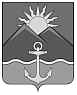                         ДУМА ХАСАНСКОГО МУНИЦИПАЛЬНОГО РАЙОНА                                                                  РЕШЕНИЕ                                                                пгт Славянка14.10.2021                                                                                                                        №   328О внесении изменения в решениеДумы Хасанского муниципальногорайона от 29.04.2021 № 261 «О составе Молодежного  совета при Думе Хасанскогомуниципального района»   В соответствии с Положением о Молодежном совете при Думе Хасанского муниципального района, утвержденным решением Думы Хасанского муниципального района от 26.02.2015 № 154   Дума Хасанского муниципального районаРЕШИЛА:             1.Внести в решение Думы Хасанского муниципального района от 29.04.2021 № 261 «О составе Молодежного  совета при Думе Хасанского муниципального района» следующее изменение:            1)  в пункте  1 :             а) в  подпункте 9 слова « Соколова Ольга Андреевна» заменить словами  «Жоголева Антонина Антоновна».2. Опубликовать настоящее решение в  Бюллетене муниципальных правовых актов Хасанского муниципального района и на официальном сайте Думы Хасанского муниципального района в информационно-телекоммуникационной сети «Интернет».3. Настоящее решение вступает в силу со дня его  принятия.Председатель Думы								                В.П. Ильина